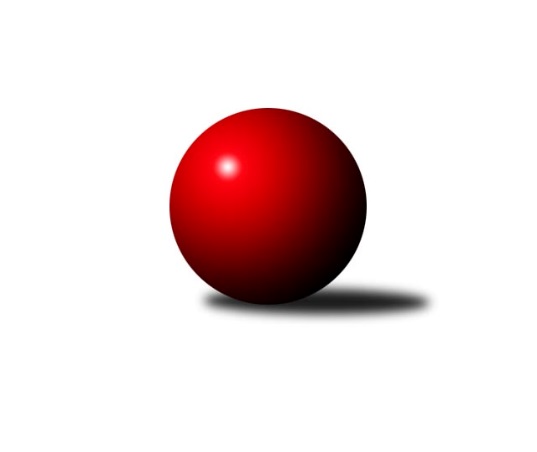 Č.4Ročník 2008/2009	4.10.2008Nejlepšího výkonu v tomto kole: 2602 dosáhlo družstvo: TJ Horní Benešov ˝B˝Severomoravská divize 2008/2009Výsledky 4. kolaSouhrnný přehled výsledků:TJ  Prostějov ˝A˝	- TJ  Odry ˝A˝	12:4	2556:2550		4.10.TJ Opava ˝C˝	- TJ VOKD Poruba ˝A˝	8:8	2599:2549		4.10.KK Minerva Opava ˝A˝	- KK Šumperk ˝B˝	12:4	2522:2424		4.10.TJ Kovohutě Břidličná ˝A˝	- SKK Ostrava ˝A˝	14:2	2426:2283		4.10.TJ Tatran Litovel ˝A˝	- Sokol Přemyslovice ˝B˝	10:6	2417:2383		4.10.TJ Horní Benešov ˝B˝	- TJ Sokol Chvalíkovice ˝A˝	16:0	2602:2439		4.10.Tabulka družstev:	1.	TJ  Prostějov ˝A˝	4	4	0	0	53 : 11 	 	 2596	8	2.	TJ Kovohutě Břidličná ˝A˝	4	4	0	0	52 : 12 	 	 2511	8	3.	TJ Opava ˝C˝	4	3	1	0	48 : 16 	 	 2669	7	4.	KK Minerva Opava ˝A˝	4	3	0	1	43 : 21 	 	 2468	6	5.	TJ  Odry ˝A˝	4	2	0	2	38 : 26 	 	 2570	4	6.	TJ Tatran Litovel ˝A˝	4	2	0	2	30 : 34 	 	 2398	4	7.	TJ Sokol Sedlnice ˝A˝	3	2	0	1	20 : 28 	 	 2512	4	8.	TJ VOKD Poruba ˝A˝	3	1	1	1	24 : 24 	 	 2540	3	9.	TJ Horní Benešov ˝B˝	4	1	0	3	24 : 40 	 	 2444	2	10.	SKK Ostrava ˝A˝	3	1	0	2	11 : 37 	 	 2395	2	11.	KK Šumperk ˝B˝	3	0	0	3	15 : 33 	 	 2516	0	12.	Sokol Přemyslovice ˝B˝	4	0	0	4	16 : 48 	 	 2486	0	13.	TJ Sokol Chvalíkovice ˝A˝	4	0	0	4	10 : 54 	 	 2449	0Podrobné výsledky kola:	 TJ  Prostějov ˝A˝	2556	12:4	2550	TJ  Odry ˝A˝	Martin Adámek	 	 221 	 214 		435 	 2:0 	 420 	 	206 	 214		Jan Šebek	Miroslav Plachý	 	 238 	 220 		458 	 2:0 	 416 	 	199 	 217		Stanislav Ovšák	Petr Černohous	 	 208 	 212 		420 	 2:0 	 418 	 	209 	 209		Jaroslav Lušovský	Miroslav Znojil	 	 192 	 211 		403 	 0:2 	 423 	 	203 	 220		Miroslav Dimidenko	Josef Jurda	 	 206 	 222 		428 	 0:2 	 465 	 	225 	 240		Petr Dvorský	Roman Rolenc	 	 201 	 211 		412 	 2:0 	 408 	 	201 	 207		Karel Chlevišťanrozhodčí: Nejlepší výkon utkání: 465 - Petr Dvorský	 TJ Opava ˝C˝	2599	8:8	2549	TJ VOKD Poruba ˝A˝	Stanislav Máčala	 	 231 	 210 		441 	 2:0 	 417 	 	221 	 196		Ladislav Mika	Petr Wolf	 	 231 	 202 		433 	 0:2 	 438 	 	221 	 217		Jan Mika	Milan Jahn	 	 214 	 209 		423 	 0:2 	 435 	 	222 	 213		Ivo Marek	Josef Němec	 	 246 	 242 		488 	 2:0 	 397 	 	199 	 198		Martin Skopal	Petr Schwalbe	 	 196 	 203 		399 	 0:2 	 432 	 	205 	 227		Petr Brablec	Svatopluk Kříž	 	 202 	 213 		415 	 0:2 	 430 	 	208 	 222		Rostislav Barešrozhodčí: Nejlepší výkon utkání: 488 - Josef Němec	 KK Minerva Opava ˝A˝	2522	12:4	2424	KK Šumperk ˝B˝	Zdeněk Chlopčík	 	 211 	 198 		409 	 0:2 	 430 	 	220 	 210		Jaroslav Vymazal	Petr Luzar	 	 221 	 206 		427 	 2:0 	 402 	 	194 	 208		Jaromír Vondra	Pavel Martinec	 	 205 	 235 		440 	 2:0 	 373 	 	179 	 194		Josef Suchan	Aleš Fischer	 	 205 	 183 		388 	 0:2 	 389 	 	182 	 207		Gustav Vojtek	Vladimír Heiser	 	 230 	 224 		454 	 2:0 	 427 	 	196 	 231		Petr Matějka	Josef Plšek	 	 203 	 201 		404 	 2:0 	 403 	 	217 	 186		Miroslav Adámekrozhodčí: Nejlepší výkon utkání: 454 - Vladimír Heiser	 TJ Kovohutě Břidličná ˝A˝	2426	14:2	2283	SKK Ostrava ˝A˝	Čestmír Řepka	 	 192 	 201 		393 	 0:2 	 396 	 	196 	 200		František Deingruber	Leoš Řepka	 	 193 	 199 		392 	 2:0 	 383 	 	192 	 191		Radek Foltýn	Jiří Večeřa	 	 200 	 207 		407 	 2:0 	 359 	 	180 	 179		Miroslav Pytel	Jan Doseděl	 	 205 	 217 		422 	 2:0 	 366 	 	171 	 195		Miroslav Složil	Jiří Procházka	 	 214 	 199 		413 	 2:0 	 386 	 	184 	 202		Jiří Trnka	Tomáš Fiury 	 	 189 	 210 		399 	 2:0 	 393 	 	197 	 196		Libor Tkáčrozhodčí: Nejlepší výkon utkání: 422 - Jan Doseděl	 TJ Tatran Litovel ˝A˝	2417	10:6	2383	Sokol Přemyslovice ˝B˝	Jakub Mokoš	 	 179 	 191 		370 	 0:2 	 387 	 	196 	 191		Zdeněk Peč	Kamil Axman	 	 215 	 196 		411 	 2:0 	 359 	 	180 	 179		Josef Grulich	Stanislav Brosinger	 	 201 	 208 		409 	 2:0 	 397 	 	197 	 200		Zdeněk Grulich	Jiří Kráčmar	 	 211 	 197 		408 	 0:2 	 435 	 	218 	 217		Eduard Tomek	Jiří Čamek	 	 208 	 215 		423 	 2:0 	 406 	 	187 	 219		Milan Dvorský	František Baleka	 	 223 	 173 		396 	 0:2 	 399 	 	204 	 195		Pavel Lužnýrozhodčí: Nejlepší výkon utkání: 435 - Eduard Tomek	 TJ Horní Benešov ˝B˝	2602	16:0	2439	TJ Sokol Chvalíkovice ˝A˝	Kamil Kubeša	 	 210 	 228 		438 	 2:0 	 415 	 	212 	 203		Marek Hynar	Tomáš Černý	 	 208 	 214 		422 	 2:0 	 393 	 	173 	 220		Roman Beinhauer *1	Vladislav Pečinka	 	 220 	 192 		412 	 2:0 	 393 	 	208 	 185		Radek Hendrych	Marek Bilíček	 	 229 	 210 		439 	 2:0 	 414 	 	220 	 194		Vladimír Kostka	Michal Vavrák	 	 231 	 217 		448 	 2:0 	 430 	 	216 	 214		Martin Šumník	Zdeněk Černý	 	 233 	 210 		443 	 2:0 	 394 	 	182 	 212		Vladimír Valentarozhodčí: střídání: *1 od 45. hodu Antonín HendrychNejlepší výkon utkání: 448 - Michal VavrákPořadí jednotlivců:	jméno hráče	družstvo	celkem	plné	dorážka	chyby	poměr kuž.	Maximum	1.	Josef Němec 	TJ Opava ˝C˝	467.83	361.5	106.3	2.5	3/3	(488)	2.	Petr Dvorský 	TJ  Odry ˝A˝	463.25	300.8	162.5	0.8	2/3	(476)	3.	Petr Wolf 	TJ Opava ˝C˝	460.17	352.7	107.5	1.0	3/3	(482)	4.	Stanislav Máčala 	TJ Opava ˝C˝	448.83	351.0	97.8	2.0	3/3	(459)	5.	Josef Jurda 	TJ  Prostějov ˝A˝	446.33	298.5	147.8	3.0	3/3	(475)	6.	Luděk Slanina 	KK Minerva Opava ˝A˝	443.00	284.0	159.0	1.0	2/3	(458)	7.	Ivo Stuchlík 	TJ Sokol Sedlnice ˝A˝	439.50	301.8	137.8	7.0	2/2	(445)	8.	Ladislav  Petr 	TJ Sokol Sedlnice ˝A˝	437.25	297.0	140.3	4.3	2/2	(452)	9.	Petr Černohous 	TJ  Prostějov ˝A˝	435.83	297.5	138.3	2.3	3/3	(452)	10.	Petr Basta 	TJ VOKD Poruba ˝A˝	435.00	298.5	136.5	5.0	2/3	(442)	11.	Svatopluk Kříž 	TJ Opava ˝C˝	434.75	299.5	135.3	3.5	2/3	(456)	12.	Miroslav Dimidenko 	TJ  Odry ˝A˝	433.83	292.3	141.5	1.5	3/3	(444)	13.	Miroslav Znojil 	TJ  Prostějov ˝A˝	433.17	292.8	140.3	3.0	3/3	(454)	14.	Milan Dvorský 	Sokol Přemyslovice ˝B˝	432.83	310.8	122.0	3.3	3/3	(465)	15.	Petr Schwalbe 	TJ Opava ˝C˝	432.83	342.8	90.0	3.0	3/3	(458)	16.	Ivo Marek 	TJ VOKD Poruba ˝A˝	432.33	290.7	141.7	4.0	3/3	(435)	17.	Pavel Lužný 	Sokol Přemyslovice ˝B˝	431.75	330.3	101.5	3.3	2/3	(471)	18.	Jaroslav Vymazal 	KK Šumperk ˝B˝	431.50	291.0	140.5	4.0	2/2	(433)	19.	Petr Brablec 	TJ VOKD Poruba ˝A˝	430.67	285.7	145.0	3.0	3/3	(434)	20.	Rostislav Bareš 	TJ VOKD Poruba ˝A˝	430.50	297.0	133.5	5.0	2/3	(431)	21.	Jan Doseděl 	TJ Kovohutě Břidličná ˝A˝	430.00	284.8	145.2	2.0	2/2	(445)	22.	Miroslav Plachý 	TJ  Prostějov ˝A˝	430.00	300.7	129.3	4.3	3/3	(458)	23.	Čestmír Řepka 	TJ Kovohutě Břidličná ˝A˝	429.33	294.8	134.5	4.0	2/2	(454)	24.	Jan Šebek 	TJ  Odry ˝A˝	428.50	286.8	141.7	2.2	3/3	(445)	25.	Michal Vavrák 	TJ Horní Benešov ˝B˝	427.00	295.0	132.0	5.5	2/3	(448)	26.	Jan Stuchlík 	TJ Sokol Sedlnice ˝A˝	426.00	288.3	137.8	4.8	2/2	(437)	27.	Petr Matějka 	KK Šumperk ˝B˝	425.75	297.5	128.3	5.0	2/2	(446)	28.	Stanislav Ovšák 	TJ  Odry ˝A˝	424.17	292.2	132.0	4.0	3/3	(457)	29.	Karel Chlevišťan 	TJ  Odry ˝A˝	422.67	289.3	133.3	3.3	3/3	(448)	30.	Roman Rolenc 	TJ  Prostějov ˝A˝	421.67	288.7	133.0	3.2	3/3	(428)	31.	Milan Zezulka 	TJ  Odry ˝A˝	421.50	290.5	131.0	6.5	2/3	(425)	32.	Josef Plšek 	KK Minerva Opava ˝A˝	421.33	297.2	124.2	4.3	3/3	(437)	33.	Vladimír Heiser 	KK Minerva Opava ˝A˝	420.50	291.3	129.3	2.8	2/3	(454)	34.	Milan Jahn 	TJ Opava ˝C˝	420.25	287.0	133.3	4.8	2/3	(440)	35.	Jiří Večeřa 	TJ Kovohutě Břidličná ˝A˝	419.75	289.3	130.5	4.3	2/2	(438)	36.	Marek Hynar 	TJ Sokol Chvalíkovice ˝A˝	418.50	287.3	131.3	6.0	4/4	(445)	37.	Miroslav Adámek 	KK Šumperk ˝B˝	418.00	295.8	122.3	5.5	2/2	(434)	38.	Vladimír Valenta 	TJ Sokol Chvalíkovice ˝A˝	417.50	284.0	133.5	4.8	4/4	(453)	39.	Vladislav Pečinka 	TJ Horní Benešov ˝B˝	416.50	282.5	134.0	7.0	3/3	(439)	40.	Jiří Kráčmar 	TJ Tatran Litovel ˝A˝	415.75	281.5	134.3	3.3	2/3	(422)	41.	Martin Skopal 	TJ VOKD Poruba ˝A˝	415.67	281.0	134.7	5.0	3/3	(433)	42.	Ladislav Mika 	TJ VOKD Poruba ˝A˝	415.00	281.5	133.5	6.0	2/3	(417)	43.	Leoš Řepka 	TJ Kovohutě Břidličná ˝A˝	414.67	279.8	134.8	3.0	2/2	(426)	44.	Miroslav Mikulský 	TJ Sokol Sedlnice ˝A˝	414.00	295.5	118.5	6.5	2/2	(415)	45.	Tomáš Fiury  	TJ Kovohutě Břidličná ˝A˝	413.67	286.7	127.0	3.7	2/2	(430)	46.	Stanislav Brosinger 	TJ Tatran Litovel ˝A˝	413.17	285.7	127.5	3.5	3/3	(425)	47.	Tomáš Černý 	TJ Horní Benešov ˝B˝	412.67	288.8	123.8	5.5	3/3	(456)	48.	Kamil Axman 	TJ Tatran Litovel ˝A˝	412.50	278.3	134.3	3.8	2/3	(421)	49.	Martin Šumník 	TJ Sokol Chvalíkovice ˝A˝	412.00	286.3	125.7	5.0	3/4	(430)	50.	Zdeněk Peč 	Sokol Přemyslovice ˝B˝	411.67	307.8	103.8	5.3	3/3	(436)	51.	Petr Luzar 	KK Minerva Opava ˝A˝	410.00	284.7	125.3	2.0	3/3	(427)	52.	Pavel Martinec 	KK Minerva Opava ˝A˝	409.50	286.5	123.0	4.3	2/3	(440)	53.	Zdeněk Chlopčík 	KK Minerva Opava ˝A˝	407.83	280.3	127.5	3.8	3/3	(415)	54.	Jan Mika 	TJ VOKD Poruba ˝A˝	407.67	276.7	131.0	6.3	3/3	(438)	55.	Radek Hendrych 	TJ Sokol Chvalíkovice ˝A˝	407.00	279.8	127.3	5.8	4/4	(444)	56.	Josef Grulich 	Sokol Přemyslovice ˝B˝	406.83	302.2	104.7	3.2	3/3	(456)	57.	Jiří Trnka 	SKK Ostrava ˝A˝	406.67	274.7	132.0	2.3	3/3	(418)	58.	Jaromír Vondra 	KK Šumperk ˝B˝	406.00	291.5	114.5	7.0	2/2	(410)	59.	Jiří Čamek 	TJ Tatran Litovel ˝A˝	405.67	282.7	123.0	6.5	3/3	(429)	60.	Kamil Kubeša 	TJ Horní Benešov ˝B˝	405.50	278.3	127.2	4.3	3/3	(438)	61.	Jiří Procházka 	TJ Kovohutě Břidličná ˝A˝	405.17	273.2	132.0	5.2	2/2	(417)	62.	Aleš Fischer 	KK Minerva Opava ˝A˝	405.00	279.0	126.0	2.5	3/3	(428)	63.	František Deingruber 	SKK Ostrava ˝A˝	404.33	279.0	125.3	5.7	3/3	(415)	64.	Martin Juřica 	TJ Sokol Sedlnice ˝A˝	403.25	295.0	108.3	7.5	2/2	(423)	65.	Zdeněk Grulich 	Sokol Přemyslovice ˝B˝	402.83	305.5	97.3	4.5	3/3	(437)	66.	Vladimír Kostka 	TJ Sokol Chvalíkovice ˝A˝	400.50	278.5	122.0	7.8	4/4	(414)	67.	Gustav Vojtek 	KK Šumperk ˝B˝	400.50	282.5	118.0	8.5	2/2	(412)	68.	Libor Tkáč 	SKK Ostrava ˝A˝	399.50	274.0	125.5	5.0	2/3	(406)	69.	Eduard Tomek 	Sokol Přemyslovice ˝B˝	399.50	294.2	105.3	4.3	3/3	(435)	70.	Zdeněk Černý 	TJ Horní Benešov ˝B˝	395.83	279.0	116.8	6.7	3/3	(443)	71.	Jakub Mokoš 	TJ Tatran Litovel ˝A˝	394.00	277.7	116.3	7.0	3/3	(419)	72.	Miroslav Složil 	SKK Ostrava ˝A˝	393.00	269.7	123.3	6.0	3/3	(423)	73.	František Baleka 	TJ Tatran Litovel ˝A˝	392.67	269.5	123.2	2.3	3/3	(407)	74.	Radek Foltýn 	SKK Ostrava ˝A˝	392.33	272.0	120.3	6.0	3/3	(406)	75.	Miroslav Pytel 	SKK Ostrava ˝A˝	382.67	264.3	118.3	7.0	3/3	(401)		Jaroslav Jedelský 	KK Šumperk ˝B˝	477.50	307.0	170.5	2.0	1/2	(517)		Jaromír Hendrych 	TJ Opava ˝C˝	462.00	462.0	0.0	0.0	1/3	(462)		Karel Meissel 	TJ  Prostějov ˝A˝	452.00	309.0	143.0	7.0	1/3	(452)		Petr Holas 	SKK Ostrava ˝A˝	450.00	308.0	142.0	3.0	1/3	(450)		Martin Adámek 	TJ  Prostějov ˝A˝	441.00	288.0	153.0	1.0	1/3	(447)		Jan Semrád 	KK Šumperk ˝B˝	435.00	287.0	148.0	4.0	1/2	(441)		Jiří Kankovský 	Sokol Přemyslovice ˝B˝	434.00	284.0	150.0	3.0	1/3	(434)		Vojtěch Rozkopal 	TJ  Odry ˝A˝	432.00	302.0	130.0	5.0	1/3	(432)		Zdeněk Kment 	TJ Horní Benešov ˝B˝	424.00	307.0	117.0	7.0	1/3	(424)		Rostislav Kletenský 	TJ Sokol Sedlnice ˝A˝	423.00	276.5	146.5	2.5	1/2	(425)		Jaroslav Sedlář 	KK Šumperk ˝B˝	422.00	308.0	114.0	6.0	1/2	(422)		Marek Bilíček 	TJ Horní Benešov ˝B˝	421.00	295.5	125.5	4.5	1/3	(439)		Jaroslav Lušovský 	TJ  Odry ˝A˝	418.00	302.0	116.0	5.0	1/3	(418)		Robert Kučerka 	TJ Horní Benešov ˝B˝	408.00	294.0	114.0	7.0	1/3	(408)		David Hendrych 	TJ Sokol Chvalíkovice ˝A˝	407.50	273.5	134.0	4.0	2/4	(413)		Antonín Němec 	TJ Tatran Litovel ˝A˝	405.00	274.0	131.0	5.0	1/3	(405)		Rudolf Haim 	TJ Opava ˝C˝	405.00	405.0	0.0	0.0	1/3	(405)		Zdeňka Habartová 	TJ Horní Benešov ˝B˝	398.00	276.0	122.0	4.0	1/3	(398)		Zdeněk Kubinec 	TJ Sokol Chvalíkovice ˝A˝	397.00	275.0	122.0	6.0	1/4	(397)		Pavel Černohous 	TJ  Prostějov ˝A˝	395.00	273.0	122.0	7.0	1/3	(395)		Jiří Hálko 	TJ Kovohutě Břidličná ˝A˝	394.00	279.0	115.0	8.0	1/2	(394)		Petr Sobotík 	TJ Sokol Sedlnice ˝A˝	392.00	295.0	97.0	14.0	1/2	(392)		Jaroslav Mika 	TJ  Odry ˝A˝	390.00	281.0	109.0	7.0	1/3	(390)		Jan Chovanec 	TJ Sokol Chvalíkovice ˝A˝	379.00	264.0	115.0	4.0	1/4	(379)		Josef Suchan 	KK Šumperk ˝B˝	373.00	276.0	97.0	11.0	1/2	(373)		Petr Dankovič 	TJ Horní Benešov ˝B˝	370.00	264.0	106.0	1.0	1/3	(370)		Radek Vícha 	KK Minerva Opava ˝A˝	368.00	254.0	114.0	9.0	1/3	(368)		Karel Blinka 	TJ Tatran Litovel ˝A˝	362.00	254.0	108.0	9.0	1/3	(362)		Lukáš Koliba 	TJ Sokol Sedlnice ˝A˝	350.00	258.0	92.0	14.0	1/2	(350)		Tomáš Truxa 	TJ Tatran Litovel ˝A˝	340.00	257.0	83.0	17.0	1/3	(340)Sportovně technické informace:Starty náhradníků:registrační číslo	jméno a příjmení 	datum startu 	družstvo	číslo startu
Hráči dopsaní na soupisku:registrační číslo	jméno a příjmení 	datum startu 	družstvo	Program dalšího kola:5. kolo11.10.2008	so	9:00	SKK Ostrava ˝A˝ - TJ Tatran Litovel ˝A˝	11.10.2008	so	9:00	TJ VOKD Poruba ˝A˝ - KK Minerva Opava ˝A˝	11.10.2008	so	12:00	KK Šumperk ˝B˝ - TJ Kovohutě Břidličná ˝A˝	11.10.2008	so	13:30	TJ Horní Benešov ˝B˝ - TJ  Prostějov ˝A˝	11.10.2008	so	14:00	TJ Sokol Sedlnice ˝A˝ - TJ Opava ˝C˝	12.10.2008	ne	9:00	TJ Sokol Chvalíkovice ˝A˝ - Sokol Přemyslovice ˝B˝	Nejlepší šestka kola - absolutněNejlepší šestka kola - absolutněNejlepší šestka kola - absolutněNejlepší šestka kola - absolutněNejlepší šestka kola - dle průměru kuželenNejlepší šestka kola - dle průměru kuželenNejlepší šestka kola - dle průměru kuželenNejlepší šestka kola - dle průměru kuželenNejlepší šestka kola - dle průměru kuželenPočetJménoNázev týmuVýkonPočetJménoNázev týmuPrůměr (%)Výkon3xJosef NěmecOpava C4882xJosef NěmecOpava C117.184882xPetr DvorskýTJ Odry4652xPetr DvorskýTJ Odry109.514651xMiroslav PlachýProstějov A4581xEduard TomekPřemyslov. B108.814351xVladimír HeiserMinerva A4541xVladimír HeiserMinerva A108.634541xMichal VavrákHorní Benešov B4481xMiroslav PlachýProstějov A107.864581xZdeněk ČernýHorní Benešov B4431xJan DosedělBřidličná A107.02422